La pâte à modeler qui  sent bon 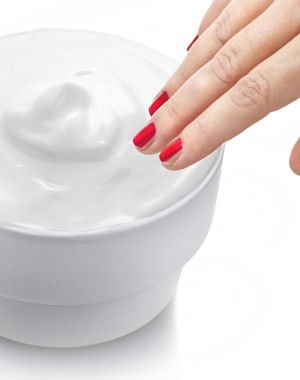 Crème hydratante (ou après shampoing)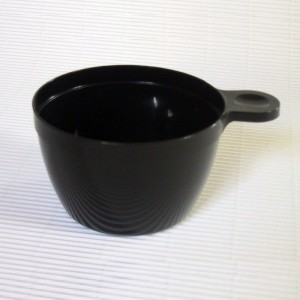 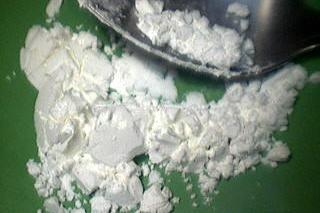 Fécule de Maïs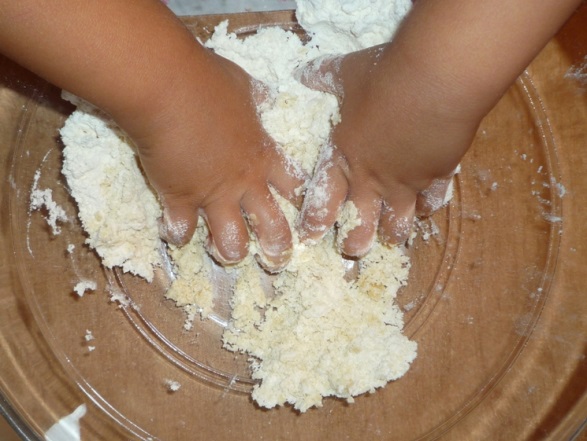 mélangermélanger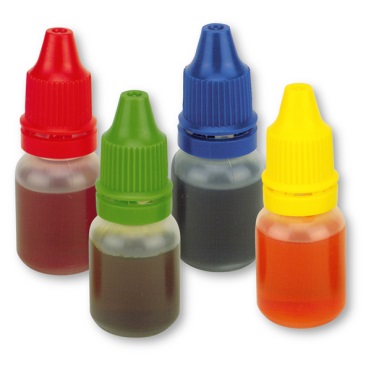 Ajouter et mélanger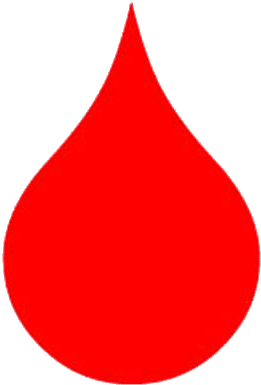 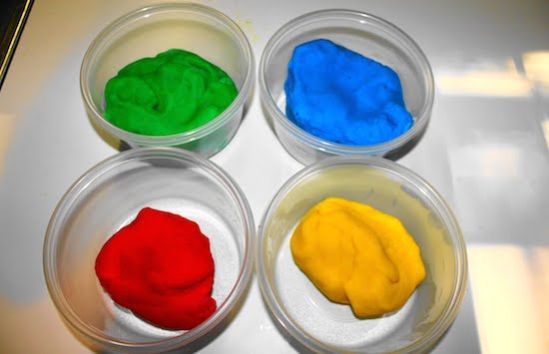 Prêt pour jouer ?Prêt pour jouer ?